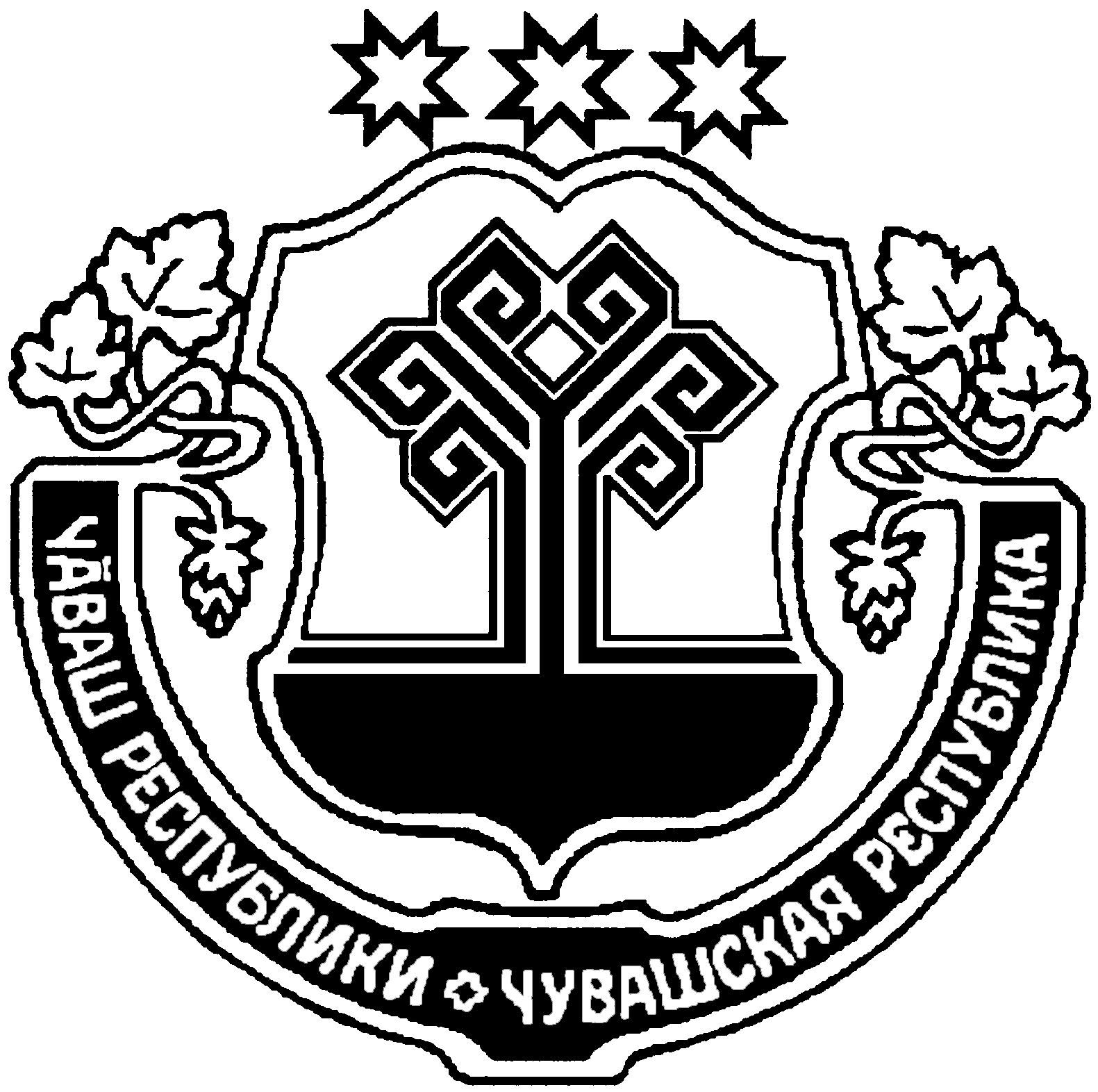 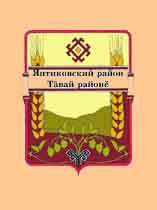 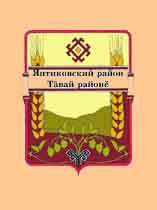 В номере: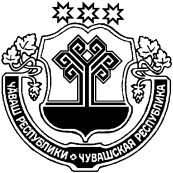 О внесении изменений в административный регламент по предоставлению муниципальной услуги «Выдача, продление ордера-разрешения на производство земляных работ»Руководствуясь с Федеральным законом от 27.07.2010 № 210-ФЗ «Об организации предоставления государственных и муниципальных услуг», администрация Янтиковского сельского поселения постановляет: 1. Внести в административный регламент администрации Янтиковского сельского поселения Янтиковского  района Чувашской Республики по предоставлению муниципальной услуги «Выдача, продление ордера-разрешения на производство земляных работ», утвержденный постановлением администрации Янтиковского сельского поселения Янтиковского района Чувашской Республики от 13.12.2017 № 145, следующее изменение:1)  пункт 5.2 добавить абзацами 9-11 следующего содержания:      «нарушение срока или порядка выдачи документов по результатам предоставления государственной или муниципальной услуги;приостановление предоставления государственной или муниципальной услуги, если основания приостановления не предусмотрены федеральными законами и принятыми в соответствии с ними иными нормативными правовыми актами Российской Федерации, законами и иными нормативными правовыми актами субъектов Российской Федерации, муниципальными правовыми актами;требования у заявителя при предоставлении государственной или муниципальной услуги документов или информации, отсутствие и (или) недостоверность которых не указывались при первоначальном отказе в приеме документов, необходимых для предоставления государственной или муниципальной услуги, либо в предоставлении государственной или муниципальной услуги, за исключением случаев, предусмотренных пунктом 4 части 1 статьи 7 Федерального закона № 210-ФЗ.».2) пункт 5.4 добавить абзацами 16-17 следующего содержания:«В случае признания жалобы подлежащей удовлетворению в ответе заявителю дается информация о действиях, осуществляемых органом, предоставляющим государственную услугу, органом, предоставляющим муниципальную услугу, многофункциональным центром либо организацией, предусмотренной частью 1.1 статьи 16 Федерального закона № 210-ФЗ, в целях незамедлительного устранения выявленных нарушений при оказании государственной или муниципальной услуги, а также приносятся извинения за доставленные неудобства и указывается информация о дальнейших действиях, которые необходимо совершить заявителю в целях получения государственной или муниципальной услуги.В случае признания жалобы не подлежащей удовлетворению в ответе заявителю даются аргументированные разъяснения о причинах принятого решения, а также информация о порядке обжалования принятого решения.».	2. Настоящее постановление вступает в силу после его официального опубликования.Глава Янтиковского сельского поселения                                        Н.И.СормовО внесении изменений в административный регламент по предоставлению муниципальной услуги «Присвоение, изменение и аннулирование адресной нумерации земельным участкам, зданиям и строениям»Руководствуясь с Федеральным законом от 27.07.2010 № 210-ФЗ «Об организации предоставления государственных и муниципальных услуг», администрация Янтиковского сельского поселения постановляет: 1. Внести в административный регламент администрации Янтиковского сельского поселения Янтиковского  района Чувашской Республики по предоставлению муниципальной услуги «Присвоение, изменение и аннулирование адресной нумерации земельным участкам, зданиям и строениям на территории Янтиковского сельского поселения Янтиковского района Чувашской Республики», утвержденный постановлением администрации Янтиковского сельского поселения Янтиковского района Чувашской Республики от 18.09.2015 № 181, следующее изменение:1)  пункт 5.2 добавить подпунктами 8-10 следующего содержания:      «8) нарушение срока или порядка выдачи документов по результатам предоставления государственной или муниципальной услуги;9) приостановление предоставления государственной или муниципальной услуги, если основания приостановления не предусмотрены федеральными законами и принятыми в соответствии с ними иными нормативными правовыми актами Российской Федерации, законами и иными нормативными правовыми актами субъектов Российской Федерации, муниципальными правовыми актами;10) требования у заявителя при предоставлении государственной или муниципальной услуги документов или информации, отсутствие и (или) недостоверность которых не указывались при первоначальном отказе в приеме документов, необходимых для предоставления государственной или муниципальной услуги, либо в предоставлении государственной или муниципальной услуги, за исключением случаев, предусмотренных пунктом 4 части 1 статьи 7 Федерального закона № 210-ФЗ.».2) подпункт 1) пункта 5.4. добавить предложением следующего содержания:«В случае признания жалобы подлежащей удовлетворению в ответе заявителю дается информация о действиях, осуществляемых органом, предоставляющим государственную услугу, органом, предоставляющим муниципальную услугу, многофункциональным центром либо организацией, предусмотренной частью 1.1 статьи 16 Федерального закона № 210-ФЗ, в целях незамедлительного устранения выявленных нарушений при оказании государственной или муниципальной услуги, а также приносятся извинения за доставленные неудобства и указывается информация о дальнейших действиях, которые необходимо совершить заявителю в целях получения государственной или муниципальной услуги;».3) подпункт 2) пункта 5.4. добавить предложением следующего содержания:«В случае признания жалобы не подлежащей удовлетворению в ответе заявителю даются аргументированные разъяснения о причинах принятого решения, а также информация о порядке обжалования принятого решения.».	2. Настоящее постановление вступает в силу после его официального опубликования.Глава Янтиковского сельского поселения                                      Н.И.СормовПостановление администрации Янтиковского сельского поселения Янтиковского района от 25.12.2020 г. № 116 «О внесении изменений в административный регламент по предоставлению муниципальной услуги «Выдача, продление ордера-разрешения на производство земляных работ»Постановление администрации Янтиковского сельского поселения Янтиковского района от 25.12.2020 г. № 117 «О внесении изменений в административный регламент по предоставлению муниципальной услуги «Присвоение, изменение и аннулирование адресной нумерации земельным участкам, зданиям и строениям»ЧУВАШСКАЯ РЕСПУБЛИКАЯНТИКОВСКИЙ РАЙОНЧĂВАШ РЕСПУБЛИКИТĂВАЙ РАЙОНĚАДМИНИСТРАЦИЯ ЯНТИКОВСКОГОСЕЛЬСКОГО ПОСЕЛЕНИЯПОСТАНОВЛЕНИЕ25 декабря 2020г.  № 116ЯнтиковоТĂВАЙ ЯЛ ПОСЕЛЕНИЙĚНПУÇЛĂХĚЙЫШĂНУ25 декабрь 2020 ç  116 №Тǎвай ялěЧУВАШСКАЯ РЕСПУБЛИКАЯНТИКОВСКИЙ РАЙОНЧĂВАШ РЕСПУБЛИКИТĂВАЙ РАЙОНĚАДМИНИСТРАЦИЯ ЯНТИКОВСКОГОСЕЛЬСКОГО ПОСЕЛЕНИЯПОСТАНОВЛЕНИЕ25 декабря 2020г.  № 117ЯнтиковоТĂВАЙ ЯЛ ПОСЕЛЕНИЙĚНПУÇЛĂХĚЙЫШĂНУ25 декабрь 2020 ç  117 №Тǎвай ялěИнформационное издание «Вестник Янтиковского сельского поселения Янтиковского района»429290, с. Янтиково, пр. Ленина, 21                Учредитель:Муниципальное образование «Янтиковское сельское поселение Янтиковского района»Гл. редактор: А.М.ИвановаТираж: 15 экз.Объем 1 п.л. Формат № 4Бесплатно